BOOM YEARSCAUSESbenefit to economy must be specific!IMPACTS (social)GREAT DEPRESSIONCAUSESEFFECTS Government PoliciesCorporate CapitalismPost War ExpansionMotor Industry2 consecutive Republican Presidents: believed in laissez-faire (as little intervention w/ economy as possible)did not regulate economyplaced responsibility for nation’s economic well-being largely in hands of corporate business ownerscompanies given more freedom to make decisions w/o facing govt restrictions  less inefficiencydevpt of huge super-corporations + trusts allowed  dominated various industries  goods made v. cheaply  more Americans can affordlow taxes + low interest rates (Federal Reserve Board)  encouraged business owners to investhowever: did not invest in economy  plowed in own companybusinesses did well  more $$ to spend (greater spending power)  more purchases  higher demandgovt officials worked closely w/ industry  suggest industry-wide standards + promoting stable wages + pricesprotected USA industry  introduced tariffs (Forney-McCumber Tariff Act: 1922 / Hawley-Smoot Tariff Act: 1929) raise in import taxes on goods from abroad  foreign goods had to pay extra tax  USA goods cheaper encouraged to purchase  increase in amt of goods made + sold by American businessesHOWEVER: foreign govts placed high tariffs on American exports  hard to sell goods abroad (US businesses dependant on foreign trade suffered)US foreign trade cut in half by 1931large scale corporations headed by CEOs instead of individual/family run mergers  power mostly concentrated in 200 businessesscientific management + more efficient machinery + new methods of mass production  productivity rise by 40%  higher worker’s payer + corporate profitsmanufacturing output expanded 64% during 1920sin form of financial institutions e.g. banksenhanced role as global financial centreexpansion of financial institutions + corporations  total banking assets rose from 1919: $48 billion to 1929: $72 billionalmost ½ of banking resources controlled by 1% of US banks (250)Mergers between Wall Street Banks  New York Financial Centrepost war optimism  greater willingness to buy goodsspending of wartime savings  rampant inflation (1919: price rose 1/3)  sharp 2 year recessionunemployment down to 10%prides down more than 20%smooth economy growthGDP grew by 1922: 74.1 billion to 1929: 103.1 billionBritish + German manufacturers busy making weapons, munitions + uniforms  provided little competition  American manufacturers prospered after warcould only buy American goods  stimulate economytook over much of Europe’s international trade while they were busy fightinge.g. USA’s chem industry replaced German industry as world leader producing explosives, fertilisers, dyes + plastics  increased trade vol in USAAmerica made huge profits selling weapons to AlliesAmerica made huge loans to Britain + France so they could buy weapons (from USA)USA made money on loan interest + profits from sale of equipmentHenry Ford’s automobile factories  started assembly-line technique placed tools + men in sequence of operation  each component part travel least possible distance in process of being completed  much faster than having workers carry parts to stationary car modelincreased rate of output  decrease manual hours  reduced cost of production + manpower  supply increase  price of Ford automobiles driven down  more affordable to average americanMass production  cheaper + easier to manufacture than by hand  price of goods cheaper1913: 12.5h/car 1927: 24 secslowered prices of automobiles  1920-1929: no. of Americans w/ cars increased from 8mil 23 mil1 car per 6 people (80% of world’s automobiles)Auto sales: 1921: 1.5mil  1929: 5mil$2.58bil earned in 1929stimulated other industrieshigher demand for steel, petroleum, chemicals, rubber, glassjobs created for 3.7mil workersboosted highway construction + oil industry  job creation (road building)caused Americans to travel  rest-stops, motels, auto-camps, tourist cabinsgreater accessibility within America: 1929: 45mil took vacations (1/3 Americans)  domestic touristsrural communities brought into contact w/ outside world (buy urban products e.g. radio + telephones  communication)many could drive around to look for workAbundance of New Consumer Products + High DemandNew TechnologySpeculation in Stock MarketHire Purchase SystemGreat Industrial Strengthoutput expanded 64% cars, washing machines, refrigerators, radios, stovesincreased demand for basic materials e.g. steel, copper, chemicals, natural gas, electrical power, oil, gasolinescientific management + more efficient machinery + new methods of mass production  productivity rise by 40%  higher worker’s payer + corporate profitsadvertising (mail order catalogues, posters, radios, cinema commercials)  higher demand 1921: radio broadcasting1922: $60mil worth of radios sold  1929: $800milwidespread availability of electricity supplies created demand for electrical goodse.g. vacuum cleaners, washing machines, talkies (in 1928)New York Stock Exchange1928: some shares rose to 5 times original valuestories of maids, chauffers, barbers earning millions overnightindustries made big profits + share prices risingmany people bought shares (thought quick profit to be made)on-margin buying of stocks (only need to pay 10% of cost, borrow the rest)  people of different classes speculatinggreater investment  drove up prices of shares  stock market prosperedaverage American who speculated in stock market  more spending moneybenefited all industries + direct impact on average Americanextra finance for industry  helped big business expandallowed people to purchase goods by paying in weekly installmentslive on credit + owe money to banks + finance houseseven if no money  could buy products previously out of reache.g. cars, radios, refrigerators1927: 2/3 of American cars financed through monthly paymentsconsumer lending grew to $7bil a year (10th largest business in US)hire purchase  increased consumer spendinglarge + growing populationcomprised many immigrants  hardworking, ambitious  increased productivity + boost in tradebig market for goods being producedpresence of raw materials needed for consumer goodse.g. steel, coal, leather, wooddid not have to import from abroadWomenNativismAgriculture + Textiles and CoalBEFORE WAR: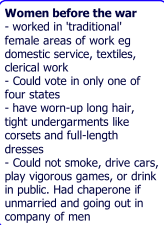 DURING 1920sWomen were freer than ever before to live their own lives. Young, fashionable women, known as flappers, drank, smoked, dated and wore outrageous new fashions. Many women stopped wearing corsets, hemlines went up and hair was cut in short bobs. In 1920, women also gained the right to vote. In the 1920s, more and more women went to work, the number of working women increased by 25% to 10.5 million by 1929. They became financially dependent and no longer had to live at home, they could make their own decisions about how to live. New labour-saving devices introduced in the 1920s e.g. washing machines and vacuum cleaners  free them from domestic chores and they had more free time to engage in leisure activities. The Boom Years attracted many immigrants, seeking strike it richmore than 23 million immigrants many of them were Jews or Catholics from Southern and Eastern Europemass media generally reflected the cosmopolitan values of citiesmany Americans worried that the cities, and the immigrants living there, would soon dominate the nation and its cultureNativist animosity fueled a new drive against immigrationAmericans determined to keep America American1921 Immigration Quota Act, limited immigration from each country to 3 % of total number from each national group as represented in the 1910 CensusIn 1924 the National Origins Act, the quota was reduced to 2 percentlater in the 1929 Immigration Act the number of immigrants each year were limited to 150,000 and people from Asia were not allowed immigration into the USA. Nativism also prompted the revival of the Ku Klux Klan. carried out many violent activities against people who were not "True Americans"esp terrorising blacks, Catholics, Jewsz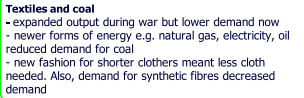 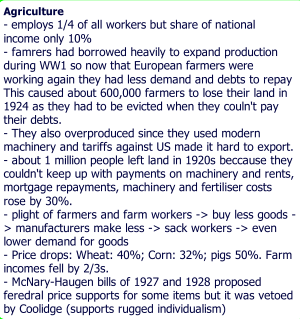 GangstersBlack AmericansEmployee BenefitsMass National Cultureboom in crime coincided with rising prosperity introduction of Prohibition in January 1920  prohibited manufacture and/or sale of intoxicating liquor. millions of respectable Americans who liked to drink beer, wine or spirits  forced to use illegal bars (“speakeasies”) or taverns where illicit liquor was soldsome of this liquor was smuggled across the Canadian and Mexican frontiers but much of it was distilled illegally inside the USA itselflucrative trade of supplying liquor = against the law  soon organised by large-scale gangsters e.g. ‘Scarface’ Al Capone of Chicago. He bribed police and even put city officials to his pay rollrivals gangs in cities fought over territories  gangland killings multiplied (e.g. Chicago: 1920-1931 200+ gang members murdered)  cities like Chicago and New York bad reputations for violence and crime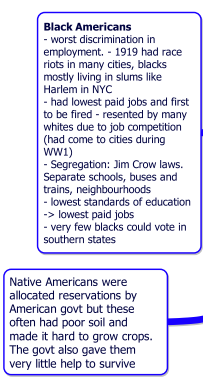 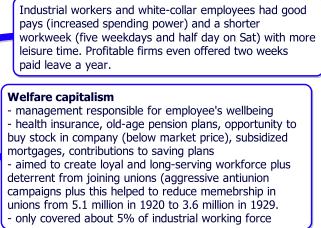 development of a mass national culture that emphasized leisure, consumption and amusementdevelopment of standardized products and mass media communication  helped create a national cultureAutomobiles, paved roads, the parcel post office, movies, radios, telephones, mass-circulation magazines, brand names + chain stores  broke down the isolation of small towns and rural communities  linked America in an expanding web of national experienceby the end of the 1920's, the nation had 23,000 theaters; movie attendance grew rapidly with 115 million Americans attending movies in 1930Mass- circulation magazines like The Saturday Evening Post, New Yorker, Readers Digest, Time introduced beginning of the new Book of the Month Club, got Americans all over the nation reading the same books. By 1929, 40% of all households carried radios and more than 800 stations were broadcasting under CBS or NBC. Millions of Americans shared similar cultural experiences. Overproduction + UnderconsumptionGreat Crashmass production  goods produced quickly in large amtshowever market  becoming saturatedcars, radios, vacuum cleaners + other consumer goods  once bought  demand fellfactories forced to produce fewer goods  cutting back on workforces1927 starting: Americans spent money at faster pace than incomes had risenran short of cash + credit  spending declinedinventories piled up  1928: factories begun cutting back production + laying off workers  reinforced slowdownhousing construction slowed1929 Summer: American economy entered ordinary recessionspending declined + unsold goods piled up  manufacturers began to cut back production + lay off workersmany companies over-valued by stock marketfactories, resources, profits not worth as much as investors thought they werestock pricesDOWNTURN  became self perpetuatingthe more the economy contracted  the longer people expected the declin to lastcorporations did not invest in new plantsconsumers refused to buy new cars / appliancesover speculation in stock marketspeculation was extremely attractive during economic boom  people were feverishly buying shares + selling when value had risen (thought shares always went up)some people even mortgaged houses/businesses to buy sharesprices kept increasing  people = richermany companies over-valued by stock marketfactories, resources, profits not worth as much as investors thought they werestock prices not driven by structure of economy but exuberancestock prices not same as real earnings of the stocksstock prices inflated by 400% between 1923 – 1929signs of slowdown  people started selling stocks (thought share prices = unrealistic)prices began to drop  confidence drop of speculators  panic + mass-selling on “Black Thursday” (Oct 24, 1929), “Black Tuesday (Oct 29)28mil+ shares traded in panic  everyone sold, no one bought  overnight stock values fellmillions of shares reduced to worthlessinvestors who bought stocks on margin  wiped out completelyhundreds of banks failedbanks had invested heavily in corporate stocks / lent money to speculatorsbank deposits uninsured  depositors lost all/some of their moneycustomers frightened  withdrew savings from solvent banks  forced them to close as well  worsened crisissurviving banks stopped being willing to create new loans1932: nearly half of America’s banks gone bustbusinesses ruinedcould not borrow money bc share value had fallenas banks went down, business loans called in in desperate bid to stay afloat  local businesses went down w/ thempeople lost life savingshad less money to spend in shops/on cars  less spending powertightened belts  bought fewer luxuries  even more factories shut down / sacked workerssacked  14mil unemployed in 1932  less to spend  etc.Surge in Tariffs on Foreign ImportsRepublican Policies1920s: flow of international credit depened on American banks + corporationsAmerican banks loans + investments in European countries allowed those nations to pay reparations + war debts  buy US goodsUS banks + companies reduced foreign investments  disrupt European financial system + cutting demand for American exportsHawley-Smoot Tariff (1930) cut trade further  raised foreign import tariffs to all-time highs meant to protect America’s farms + industriesforeign govts imposed similar restrictions  fall in world trade market in America shrank + American businessmen found it difficult to sell goods abroadUSA tariff policies  fostered global protectionism world trade declined by 66% from 1929 – 1934drop in international trade + weak international trade relations  worldwide economy crisis“rugged individualism”  minimal intervention from govenrment (“laissez faire”)believed as long as businesses were booming  economy would benefit  welfare of countrypassed pro-business billscut taxes for people to increase buying powerWHEN STOCK MARKET CRASHED:few social security netsdecided not to spend public money on creating new jobsdid little to stabilize economymade little safety precautions for crisis“hands off” approachHoover believed problem of high unemployment would solve itselfdepended on voluntarism + reliance on business communityturned to corporate leaders  asked business executives to maintain wages + production levels  rebuild America’s confidence in capitalist economic systemeventually made some measuresspent govt money on projs to put unemployed to workinsufficient1932: avg. American income fell by 1/3 in 3 yearsUnemploymentRising Discontent1932: 14mil unemployedevery large American city: men queued for a lump of bread + bowl of soupYMCA in New York’s Bowery gave away 12,000 free meals a daymany evictionshomeless poor slept in parks, under bridges, in shop doorways, public buildings, empty railway waggonsto alleviate problems of the farmers  Hoover told them to grow less  supply fall  cause price to increase desperate farmers grew more  wanted to have more to sell+ many Americans were starving1931: wheat prices in Chicago dropped to lowest in 30 yearsmany farmers went bankrupt + evicted from homes1930s: drought + poor farming methods  crop failure + widespread soil erosionthousands of poor tenant farmers in Oklahama abandoned homes + holdings  emigrated to Californiamany citizens began to hate Herbert Hoovereven had demeaning “vocabulary” – “Hoovervilles” = shanty towns where people lived in packing crates, “Hoover blankets” = newspapersled to violencebankrupt farmers banded together  resisted bank agents + sheriffs who tried to evict them from their landprotested low prices for goods  thousands of farmers joined Farm Holiday Association  cut off supplies to urban areas by barricading roads + dumping milk, vegetables, other foodstuff onto roadwayslayoffs + wage cuts  violent industrial strikescivil disorder erupted in nations’ cities1931 + 1932: unemployed citizens demanded jobs + bread from local authoritieshard-pressed wage earners staged rent strikes